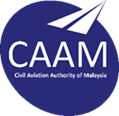 CIVIL AVIATION AUTHORITY OF MALAYSIAAPPLICATION FOR VALIDATION OF FOREIGN AIRCRAFT MAINTENANCE LICENCE (Civil Aviation Regulation 2016)SECTION 1 – APPLICANT INFORMATIONSECTION 1 – APPLICANT INFORMATIONSECTION 1 – APPLICANT INFORMATIONSECTION 1 – APPLICANT INFORMATIONSECTION 1 – APPLICANT INFORMATIONSECTION 1 – APPLICANT INFORMATIONSECTION 1 – APPLICANT INFORMATIONSECTION 1 – APPLICANT INFORMATIONSECTION 1 – APPLICANT INFORMATIONSECTION 1 – APPLICANT INFORMATIONSECTION 1 – APPLICANT INFORMATIONSECTION 1 – APPLICANT INFORMATIONSECTION 1 – APPLICANT INFORMATIONSECTION 1 – APPLICANT INFORMATIONSECTION 1 – APPLICANT INFORMATIONSECTION 1 – APPLICANT INFORMATIONSECTION 1 – APPLICANT INFORMATIONSECTION 1 – APPLICANT INFORMATIONSECTION 1 – APPLICANT INFORMATIONSECTION 1 – APPLICANT INFORMATIONSECTION 1 – APPLICANT INFORMATIONSECTION 1 – APPLICANT INFORMATIONSECTION 1 – APPLICANT INFORMATIONSECTION 1 – APPLICANT INFORMATIONSECTION 1 – APPLICANT INFORMATIONSECTION 1 – APPLICANT INFORMATIONSECTION 1 – APPLICANT INFORMATIONSECTION 1 – APPLICANT INFORMATIONSECTION 1 – APPLICANT INFORMATIONSECTION 1 – APPLICANT INFORMATIONSECTION 1 – APPLICANT INFORMATIONSECTION 1 – APPLICANT INFORMATIONSECTION 1 – APPLICANT INFORMATIONSECTION 1 – APPLICANT INFORMATIONSECTION 1 – APPLICANT INFORMATIONSECTION 1 – APPLICANT INFORMATIONFull NameFull NameFull NameFull Name:AddressAddressAddressAddress:NationalityNationalityNationalityNationalityNationalityNationality::NRIC/Passport No.NRIC/Passport No.NRIC/Passport No.NRIC/Passport No.NRIC/Passport No.NRIC/Passport No.NRIC/Passport No.:Date of Birth (dd/mm/yyyy)Date of Birth (dd/mm/yyyy)Date of Birth (dd/mm/yyyy)Date of Birth (dd/mm/yyyy)Date of Birth (dd/mm/yyyy)Date of Birth (dd/mm/yyyy)::GenderGenderGenderGenderGenderGenderGender: Male 	 Female Male 	 Female Male 	 Female Male 	 FemalePhone No.Phone No.Phone No.Phone No.Phone No.Phone No.::EmailEmailEmailEmailEmailEmailEmail:Are you a holder of CAAM Part 66 Aircraft Maintenance Licence (AML)?Are you a holder of CAAM Part 66 Aircraft Maintenance Licence (AML)?Are you a holder of CAAM Part 66 Aircraft Maintenance Licence (AML)?Are you a holder of CAAM Part 66 Aircraft Maintenance Licence (AML)?Are you a holder of CAAM Part 66 Aircraft Maintenance Licence (AML)?Are you a holder of CAAM Part 66 Aircraft Maintenance Licence (AML)?Are you a holder of CAAM Part 66 Aircraft Maintenance Licence (AML)?Are you a holder of CAAM Part 66 Aircraft Maintenance Licence (AML)?Are you a holder of CAAM Part 66 Aircraft Maintenance Licence (AML)?Are you a holder of CAAM Part 66 Aircraft Maintenance Licence (AML)?Are you a holder of CAAM Part 66 Aircraft Maintenance Licence (AML)?Are you a holder of CAAM Part 66 Aircraft Maintenance Licence (AML)?Are you a holder of CAAM Part 66 Aircraft Maintenance Licence (AML)?Are you a holder of CAAM Part 66 Aircraft Maintenance Licence (AML)?Are you a holder of CAAM Part 66 Aircraft Maintenance Licence (AML)?Are you a holder of CAAM Part 66 Aircraft Maintenance Licence (AML)?Are you a holder of CAAM Part 66 Aircraft Maintenance Licence (AML)?Are you a holder of CAAM Part 66 Aircraft Maintenance Licence (AML)?Are you a holder of CAAM Part 66 Aircraft Maintenance Licence (AML)?Are you a holder of CAAM Part 66 Aircraft Maintenance Licence (AML)?Are you a holder of CAAM Part 66 Aircraft Maintenance Licence (AML)?Are you a holder of CAAM Part 66 Aircraft Maintenance Licence (AML)?Are you a holder of CAAM Part 66 Aircraft Maintenance Licence (AML)?Are you a holder of CAAM Part 66 Aircraft Maintenance Licence (AML)?Are you a holder of CAAM Part 66 Aircraft Maintenance Licence (AML)?Are you a holder of CAAM Part 66 Aircraft Maintenance Licence (AML)?Are you a holder of CAAM Part 66 Aircraft Maintenance Licence (AML)?Are you a holder of CAAM Part 66 Aircraft Maintenance Licence (AML)?Are you a holder of CAAM Part 66 Aircraft Maintenance Licence (AML)?Are you a holder of CAAM Part 66 Aircraft Maintenance Licence (AML)?Are you a holder of CAAM Part 66 Aircraft Maintenance Licence (AML)?Are you a holder of CAAM Part 66 Aircraft Maintenance Licence (AML)?Are you a holder of CAAM Part 66 Aircraft Maintenance Licence (AML)?Are you a holder of CAAM Part 66 Aircraft Maintenance Licence (AML)?Are you a holder of CAAM Part 66 Aircraft Maintenance Licence (AML)?CAAM Part-66 AML No.CAAM Part-66 AML No.CAAM Part-66 AML No.CAAM Part-66 AML No.CAAM Part-66 AML No.CAAM Part-66 AML No.CAAM Part-66 AML No.CAAM Part-66 AML No.CAAM Part-66 AML No.CAAM Part-66 AML No.CAAM Part-66 AML No.CAAM Part-66 AML No.:Have you notified the Issuing Authority for licence verification? (if applicable)Have you notified the Issuing Authority for licence verification? (if applicable)Have you notified the Issuing Authority for licence verification? (if applicable)Have you notified the Issuing Authority for licence verification? (if applicable)Have you notified the Issuing Authority for licence verification? (if applicable)Have you notified the Issuing Authority for licence verification? (if applicable)Have you notified the Issuing Authority for licence verification? (if applicable)Have you notified the Issuing Authority for licence verification? (if applicable)Have you notified the Issuing Authority for licence verification? (if applicable)Have you notified the Issuing Authority for licence verification? (if applicable)Have you notified the Issuing Authority for licence verification? (if applicable)Have you notified the Issuing Authority for licence verification? (if applicable)Have you notified the Issuing Authority for licence verification? (if applicable)Have you notified the Issuing Authority for licence verification? (if applicable)Have you notified the Issuing Authority for licence verification? (if applicable)Have you notified the Issuing Authority for licence verification? (if applicable)Have you notified the Issuing Authority for licence verification? (if applicable)Have you notified the Issuing Authority for licence verification? (if applicable)Have you notified the Issuing Authority for licence verification? (if applicable): Yes			 No Yes			 No Yes			 No Yes			 No Yes			 No Yes			 No Yes			 No Yes			 No Yes			 No Yes			 No Yes			 No Yes			 No Yes			 No Yes			 No Yes			 NoForeign AML No.Foreign AML No.Foreign AML No.Foreign AML No.Foreign AML No.::Issuing Authority NameIssuing Authority NameIssuing Authority NameIssuing Authority NameIssuing Authority NameIssuing Authority NameIssuing Authority NameIssuing Authority Name::Issuing Authority  Phone No.Issuing Authority  Phone No.Issuing Authority  Phone No.Issuing Authority  Phone No.Issuing Authority  Phone No.::Issuing Authority  EmailIssuing Authority  EmailIssuing Authority  EmailIssuing Authority  EmailIssuing Authority  EmailIssuing Authority  EmailIssuing Authority  EmailIssuing Authority  Email::SECTION 2 – ORGANISATION INFORMATIONSECTION 2 – ORGANISATION INFORMATIONSECTION 2 – ORGANISATION INFORMATIONSECTION 2 – ORGANISATION INFORMATIONSECTION 2 – ORGANISATION INFORMATIONSECTION 2 – ORGANISATION INFORMATIONSECTION 2 – ORGANISATION INFORMATIONSECTION 2 – ORGANISATION INFORMATIONSECTION 2 – ORGANISATION INFORMATIONSECTION 2 – ORGANISATION INFORMATIONSECTION 2 – ORGANISATION INFORMATIONSECTION 2 – ORGANISATION INFORMATIONSECTION 2 – ORGANISATION INFORMATIONSECTION 2 – ORGANISATION INFORMATIONSECTION 2 – ORGANISATION INFORMATIONSECTION 2 – ORGANISATION INFORMATIONSECTION 2 – ORGANISATION INFORMATIONSECTION 2 – ORGANISATION INFORMATIONSECTION 2 – ORGANISATION INFORMATIONSECTION 2 – ORGANISATION INFORMATIONSECTION 2 – ORGANISATION INFORMATIONSECTION 2 – ORGANISATION INFORMATIONSECTION 2 – ORGANISATION INFORMATIONSECTION 2 – ORGANISATION INFORMATIONSECTION 2 – ORGANISATION INFORMATIONSECTION 2 – ORGANISATION INFORMATIONSECTION 2 – ORGANISATION INFORMATIONSECTION 2 – ORGANISATION INFORMATIONSECTION 2 – ORGANISATION INFORMATIONSECTION 2 – ORGANISATION INFORMATIONSECTION 2 – ORGANISATION INFORMATIONSECTION 2 – ORGANISATION INFORMATIONSECTION 2 – ORGANISATION INFORMATIONSECTION 2 – ORGANISATION INFORMATIONSECTION 2 – ORGANISATION INFORMATIONSECTION 2 – ORGANISATION INFORMATIONNameNameNameNameNameNameNameNameNameName:Approval No.Approval No.Approval No.Approval No.Approval No.Approval No.Approval No.Approval No.Approval No.Approval No.:Are you currently employed by the Organisation?Are you currently employed by the Organisation?Are you currently employed by the Organisation?Are you currently employed by the Organisation?Are you currently employed by the Organisation?Are you currently employed by the Organisation?Are you currently employed by the Organisation?Are you currently employed by the Organisation?Are you currently employed by the Organisation?Are you currently employed by the Organisation?Are you currently employed by the Organisation?Are you currently employed by the Organisation?Are you currently employed by the Organisation?Are you currently employed by the Organisation?Are you currently employed by the Organisation?Are you currently employed by the Organisation?Are you currently employed by the Organisation?Are you currently employed by the Organisation?Are you currently employed by the Organisation?Are you currently employed by the Organisation?Are you currently employed by the Organisation?::: Yes			 No Yes			 No Yes			 No Yes			 No Yes			 No Yes			 No Yes			 No Yes			 No Yes			 No Yes			 No Yes			 NoPlease attach copy of appointment letter.Please attach copy of appointment letter.Please attach copy of appointment letter.Please attach copy of appointment letter.Please attach copy of appointment letter.Please attach copy of appointment letter.Please attach copy of appointment letter.Please attach copy of appointment letter.Please attach copy of appointment letter.Please attach copy of appointment letter.Please attach copy of appointment letter.Please attach copy of appointment letter.Please attach copy of appointment letter.Please attach copy of appointment letter.Please attach copy of appointment letter.Please attach copy of appointment letter.Please attach copy of appointment letter.Please attach copy of appointment letter.Please attach copy of appointment letter.Please attach copy of appointment letter.Please attach copy of appointment letter.Please attach copy of appointment letter.Please attach copy of appointment letter.Please attach copy of appointment letter.Please attach copy of appointment letter.Please attach copy of appointment letter.Please attach copy of appointment letter.Please attach copy of appointment letter.Please attach copy of appointment letter.Please attach copy of appointment letter.Please attach copy of appointment letter.Please attach copy of appointment letter.Please attach copy of appointment letter.Please attach copy of appointment letter.Please attach copy of appointment letter.SECTION 3 – APPLICATION DETAILSSECTION 3 – APPLICATION DETAILSSECTION 3 – APPLICATION DETAILSSECTION 3 – APPLICATION DETAILSSECTION 3 – APPLICATION DETAILSSECTION 3 – APPLICATION DETAILSSECTION 3 – APPLICATION DETAILSSECTION 3 – APPLICATION DETAILSSECTION 3 – APPLICATION DETAILSSECTION 3 – APPLICATION DETAILSSECTION 3 – APPLICATION DETAILSSECTION 3 – APPLICATION DETAILSSECTION 3 – APPLICATION DETAILSSECTION 3 – APPLICATION DETAILSSECTION 3 – APPLICATION DETAILSSECTION 3 – APPLICATION DETAILSSECTION 3 – APPLICATION DETAILSSECTION 3 – APPLICATION DETAILSSECTION 3 – APPLICATION DETAILSSECTION 3 – APPLICATION DETAILSSECTION 3 – APPLICATION DETAILSSECTION 3 – APPLICATION DETAILSSECTION 3 – APPLICATION DETAILSSECTION 3 – APPLICATION DETAILSSECTION 3 – APPLICATION DETAILSSECTION 3 – APPLICATION DETAILSSECTION 3 – APPLICATION DETAILSSECTION 3 – APPLICATION DETAILSSECTION 3 – APPLICATION DETAILSSECTION 3 – APPLICATION DETAILSSECTION 3 – APPLICATION DETAILSSECTION 3 – APPLICATION DETAILSSECTION 3 – APPLICATION DETAILSSECTION 3 – APPLICATION DETAILSSECTION 3 – APPLICATION DETAILSSECTION 3 – APPLICATION DETAILS Issuance		 Re-Issue Issuance		 Re-Issue Issuance		 Re-Issue Issuance		 Re-Issue Issuance		 Re-Issue Issuance		 Re-Issue Issuance		 Re-Issue Issuance		 Re-Issue Issuance		 Re-Issue Issuance		 Re-Issue Issuance		 Re-Issue Issuance		 Re-Issue Issuance		 Re-Issue Issuance		 Re-Issue Issuance		 Re-Issue Issuance		 Re-Issue Issuance		 Re-Issue Issuance		 Re-Issue Issuance		 Re-Issue Issuance		 Re-Issue Issuance		 Re-Issue Issuance		 Re-Issue Issuance		 Re-Issue Issuance		 Re-Issue Issuance		 Re-Issue Issuance		 Re-Issue Issuance		 Re-Issue Issuance		 Re-Issue Issuance		 Re-Issue Issuance		 Re-Issue Issuance		 Re-Issue Issuance		 Re-Issue Issuance		 Re-Issue Issuance		 Re-Issue Issuance		 Re-IssueCategoryCategory:A1A1A1A1A1A1A2A2A2A2A2A3A3A3A3A4A4A4A4B1.1B1.1B1.1B1.2B1.2B1.2B1.3B1.3B1.3B1.3B1.4B2CType/ Task Rating EndorsementType/ Task Rating EndorsementType/ Task Rating EndorsementType/ Task Rating EndorsementType/ Task Rating EndorsementType/ Task Rating EndorsementType/ Task Rating EndorsementType/ Task Rating EndorsementType/ Task Rating EndorsementType/ Task Rating EndorsementType/ Task Rating EndorsementType/ Task Rating EndorsementType/ Task Rating EndorsementType/ Task Rating EndorsementType/ Task Rating Endorsement:SECTION 4 – SUPPORTING DOCUMENTSSECTION 4 – SUPPORTING DOCUMENTSSECTION 4 – SUPPORTING DOCUMENTSSECTION 4 – SUPPORTING DOCUMENTSSECTION 4 – SUPPORTING DOCUMENTSSECTION 4 – SUPPORTING DOCUMENTSSECTION 4 – SUPPORTING DOCUMENTSSECTION 4 – SUPPORTING DOCUMENTSSECTION 4 – SUPPORTING DOCUMENTSSECTION 4 – SUPPORTING DOCUMENTSSECTION 4 – SUPPORTING DOCUMENTSSECTION 4 – SUPPORTING DOCUMENTSSECTION 4 – SUPPORTING DOCUMENTSSECTION 4 – SUPPORTING DOCUMENTSSECTION 4 – SUPPORTING DOCUMENTSSECTION 4 – SUPPORTING DOCUMENTSSECTION 4 – SUPPORTING DOCUMENTSSECTION 4 – SUPPORTING DOCUMENTSSECTION 4 – SUPPORTING DOCUMENTSSECTION 4 – SUPPORTING DOCUMENTSSECTION 4 – SUPPORTING DOCUMENTSPlease mark the appropriate boxes:Please mark the appropriate boxes:Please mark the appropriate boxes:Please mark the appropriate boxes:Please mark the appropriate boxes:Please mark the appropriate boxes:Please mark the appropriate boxes:Please mark the appropriate boxes:Please mark the appropriate boxes:Please mark the appropriate boxes:Please mark the appropriate boxes:Please mark the appropriate boxes: Certified True Copy IC/ Passport Certified True Copy IC/ Passport Certified True Copy IC/ Passport Certified True Copy IC/ Passport Certified True Copy IC/ Passport Certified True Copy IC/ Passport Certified True Copy IC/ Passport Certified True Copy IC/ Passport Certified True Copy IC/ Passport Certified True Copy IC/ Passport Certified True Copy IC/ Passport Certified True Copy IC/ Passport Certified True Copy a valid Foreign AML Certified True Copy a valid Foreign AML Certified True Copy a valid Foreign AML Certified True Copy a valid Foreign AML Certified True Copy a valid Foreign AML Certified True Copy a valid Foreign AML Certified True Copy a valid Foreign AML Certified True Copy a valid Foreign AML Certified True Copy a valid Foreign AML Certified True Copy a valid Foreign AML Certified True Copy a valid Foreign AML Certified True Copy a valid Foreign AML Copy of employment letter Copy of employment letter Copy of employment letter Copy of employment letter Copy of employment letter Copy of employment letter Copy of employment letter Copy of employment letter Copy of employment letter Copy of employment letter Copy of employment letter Copy of employment letter Evidence of passing CAAM Part 66 Module 10 Evidence of passing CAAM Part 66 Module 10 Evidence of passing CAAM Part 66 Module 10 Evidence of passing CAAM Part 66 Module 10 Evidence of passing CAAM Part 66 Module 10 Evidence of passing CAAM Part 66 Module 10 Evidence of passing CAAM Part 66 Module 10 Evidence of passing CAAM Part 66 Module 10 Evidence of passing CAAM Part 66 Module 10 Evidence of passing CAAM Part 66 Module 10 Evidence of passing CAAM Part 66 Module 10 Evidence of passing CAAM Part 66 Module 10 Evidence of assessment of CAAM Part 66 Module 10 Evidence of assessment of CAAM Part 66 Module 10 Evidence of assessment of CAAM Part 66 Module 10 Evidence of assessment of CAAM Part 66 Module 10 Evidence of assessment of CAAM Part 66 Module 10 Evidence of assessment of CAAM Part 66 Module 10 Evidence of assessment of CAAM Part 66 Module 10 Evidence of assessment of CAAM Part 66 Module 10 Evidence of assessment of CAAM Part 66 Module 10 Evidence of assessment of CAAM Part 66 Module 10 Evidence of assessment of CAAM Part 66 Module 10 Evidence of assessment of CAAM Part 66 Module 10 Evidence of competency in English language Evidence of competency in English language Evidence of competency in English language Evidence of competency in English language Evidence of competency in English language Evidence of competency in English language Evidence of competency in English language Evidence of competency in English language Evidence of competency in English language Evidence of competency in English language Evidence of competency in English language Evidence of competency in English language Copy of evidence of exercising privileges of Foreign AML (min 3 years) Copy of evidence of exercising privileges of Foreign AML (min 3 years) Copy of evidence of exercising privileges of Foreign AML (min 3 years) Copy of evidence of exercising privileges of Foreign AML (min 3 years) Copy of evidence of exercising privileges of Foreign AML (min 3 years) Copy of evidence of exercising privileges of Foreign AML (min 3 years) Copy of evidence of exercising privileges of Foreign AML (min 3 years) Copy of evidence of exercising privileges of Foreign AML (min 3 years) Copy of evidence of exercising privileges of Foreign AML (min 3 years) Copy of evidence of exercising privileges of Foreign AML (min 3 years) Copy of evidence of exercising privileges of Foreign AML (min 3 years) Copy of evidence of exercising privileges of Foreign AML (min 3 years) Copy of Surat Pegawai Dagang (if applicable) Copy of Surat Pegawai Dagang (if applicable) Copy of Surat Pegawai Dagang (if applicable) Copy of Surat Pegawai Dagang (if applicable) Copy of Surat Pegawai Dagang (if applicable) Copy of Surat Pegawai Dagang (if applicable) Copy of Surat Pegawai Dagang (if applicable) Copy of Surat Pegawai Dagang (if applicable) Copy of Surat Pegawai Dagang (if applicable) Copy of Surat Pegawai Dagang (if applicable) Copy of Surat Pegawai Dagang (if applicable) Copy of Surat Pegawai Dagang (if applicable)Note: Application without complete documents will not be acceptedNote: Application without complete documents will not be acceptedNote: Application without complete documents will not be acceptedNote: Application without complete documents will not be acceptedNote: Application without complete documents will not be acceptedNote: Application without complete documents will not be acceptedNote: Application without complete documents will not be acceptedNote: Application without complete documents will not be acceptedNote: Application without complete documents will not be acceptedNote: Application without complete documents will not be acceptedNote: Application without complete documents will not be acceptedNote: Application without complete documents will not be acceptedSECTION 5 – APPLICANT DECLARATION SECTION 5 – APPLICANT DECLARATION SECTION 5 – APPLICANT DECLARATION SECTION 5 – APPLICANT DECLARATION SECTION 5 – APPLICANT DECLARATION SECTION 5 – APPLICANT DECLARATION SECTION 5 – APPLICANT DECLARATION SECTION 5 – APPLICANT DECLARATION SECTION 5 – APPLICANT DECLARATION SECTION 5 – APPLICANT DECLARATION SECTION 5 – APPLICANT DECLARATION SECTION 5 – APPLICANT DECLARATION SECTION 5 – APPLICANT DECLARATION SECTION 5 – APPLICANT DECLARATION SECTION 5 – APPLICANT DECLARATION SECTION 5 – APPLICANT DECLARATION SECTION 5 – APPLICANT DECLARATION SECTION 5 – APPLICANT DECLARATION SECTION 5 – APPLICANT DECLARATION SECTION 5 – APPLICANT DECLARATION SECTION 5 – APPLICANT DECLARATION I declare that the above particulars and documents submitted with this application are true in every respect.I declare that the above particulars and documents submitted with this application are true in every respect.I declare that the above particulars and documents submitted with this application are true in every respect.I declare that the above particulars and documents submitted with this application are true in every respect.I declare that the above particulars and documents submitted with this application are true in every respect.I declare that the above particulars and documents submitted with this application are true in every respect.I declare that the above particulars and documents submitted with this application are true in every respect.I declare that the above particulars and documents submitted with this application are true in every respect.I declare that the above particulars and documents submitted with this application are true in every respect.I declare that the above particulars and documents submitted with this application are true in every respect.I declare that the above particulars and documents submitted with this application are true in every respect.I declare that the above particulars and documents submitted with this application are true in every respect.I declare that the above particulars and documents submitted with this application are true in every respect.I declare that the above particulars and documents submitted with this application are true in every respect.I declare that the above particulars and documents submitted with this application are true in every respect.I declare that the above particulars and documents submitted with this application are true in every respect.I declare that the above particulars and documents submitted with this application are true in every respect.I declare that the above particulars and documents submitted with this application are true in every respect.I declare that the above particulars and documents submitted with this application are true in every respect.I declare that the above particulars and documents submitted with this application are true in every respect.I understand that I am submitting an application for which fees or charges will be levied by Civil Aviation Authority of Malaysia in accordance with Civil Aviation (Fees and Charges) Regulations 2016.I understand that I am submitting an application for which fees or charges will be levied by Civil Aviation Authority of Malaysia in accordance with Civil Aviation (Fees and Charges) Regulations 2016.I understand that I am submitting an application for which fees or charges will be levied by Civil Aviation Authority of Malaysia in accordance with Civil Aviation (Fees and Charges) Regulations 2016.I understand that I am submitting an application for which fees or charges will be levied by Civil Aviation Authority of Malaysia in accordance with Civil Aviation (Fees and Charges) Regulations 2016.I understand that I am submitting an application for which fees or charges will be levied by Civil Aviation Authority of Malaysia in accordance with Civil Aviation (Fees and Charges) Regulations 2016.I understand that I am submitting an application for which fees or charges will be levied by Civil Aviation Authority of Malaysia in accordance with Civil Aviation (Fees and Charges) Regulations 2016.I understand that I am submitting an application for which fees or charges will be levied by Civil Aviation Authority of Malaysia in accordance with Civil Aviation (Fees and Charges) Regulations 2016.I understand that I am submitting an application for which fees or charges will be levied by Civil Aviation Authority of Malaysia in accordance with Civil Aviation (Fees and Charges) Regulations 2016.I understand that I am submitting an application for which fees or charges will be levied by Civil Aviation Authority of Malaysia in accordance with Civil Aviation (Fees and Charges) Regulations 2016.I understand that I am submitting an application for which fees or charges will be levied by Civil Aviation Authority of Malaysia in accordance with Civil Aviation (Fees and Charges) Regulations 2016.I understand that I am submitting an application for which fees or charges will be levied by Civil Aviation Authority of Malaysia in accordance with Civil Aviation (Fees and Charges) Regulations 2016.I understand that I am submitting an application for which fees or charges will be levied by Civil Aviation Authority of Malaysia in accordance with Civil Aviation (Fees and Charges) Regulations 2016.I understand that I am submitting an application for which fees or charges will be levied by Civil Aviation Authority of Malaysia in accordance with Civil Aviation (Fees and Charges) Regulations 2016.I understand that I am submitting an application for which fees or charges will be levied by Civil Aviation Authority of Malaysia in accordance with Civil Aviation (Fees and Charges) Regulations 2016.I understand that I am submitting an application for which fees or charges will be levied by Civil Aviation Authority of Malaysia in accordance with Civil Aviation (Fees and Charges) Regulations 2016.I understand that I am submitting an application for which fees or charges will be levied by Civil Aviation Authority of Malaysia in accordance with Civil Aviation (Fees and Charges) Regulations 2016.I understand that I am submitting an application for which fees or charges will be levied by Civil Aviation Authority of Malaysia in accordance with Civil Aviation (Fees and Charges) Regulations 2016.I understand that I am submitting an application for which fees or charges will be levied by Civil Aviation Authority of Malaysia in accordance with Civil Aviation (Fees and Charges) Regulations 2016.I understand that I am submitting an application for which fees or charges will be levied by Civil Aviation Authority of Malaysia in accordance with Civil Aviation (Fees and Charges) Regulations 2016.I understand that I am submitting an application for which fees or charges will be levied by Civil Aviation Authority of Malaysia in accordance with Civil Aviation (Fees and Charges) Regulations 2016.I declare to be aware that fees or charges, as well as all associated costs must be paid whether or not the application is successful and that they are not refundable. Moreover, I declare that I am aware of the consequences of non-payment.I declare to be aware that fees or charges, as well as all associated costs must be paid whether or not the application is successful and that they are not refundable. Moreover, I declare that I am aware of the consequences of non-payment.I declare to be aware that fees or charges, as well as all associated costs must be paid whether or not the application is successful and that they are not refundable. Moreover, I declare that I am aware of the consequences of non-payment.I declare to be aware that fees or charges, as well as all associated costs must be paid whether or not the application is successful and that they are not refundable. Moreover, I declare that I am aware of the consequences of non-payment.I declare to be aware that fees or charges, as well as all associated costs must be paid whether or not the application is successful and that they are not refundable. Moreover, I declare that I am aware of the consequences of non-payment.I declare to be aware that fees or charges, as well as all associated costs must be paid whether or not the application is successful and that they are not refundable. Moreover, I declare that I am aware of the consequences of non-payment.I declare to be aware that fees or charges, as well as all associated costs must be paid whether or not the application is successful and that they are not refundable. Moreover, I declare that I am aware of the consequences of non-payment.I declare to be aware that fees or charges, as well as all associated costs must be paid whether or not the application is successful and that they are not refundable. Moreover, I declare that I am aware of the consequences of non-payment.I declare to be aware that fees or charges, as well as all associated costs must be paid whether or not the application is successful and that they are not refundable. Moreover, I declare that I am aware of the consequences of non-payment.I declare to be aware that fees or charges, as well as all associated costs must be paid whether or not the application is successful and that they are not refundable. Moreover, I declare that I am aware of the consequences of non-payment.I declare to be aware that fees or charges, as well as all associated costs must be paid whether or not the application is successful and that they are not refundable. Moreover, I declare that I am aware of the consequences of non-payment.I declare to be aware that fees or charges, as well as all associated costs must be paid whether or not the application is successful and that they are not refundable. Moreover, I declare that I am aware of the consequences of non-payment.I declare to be aware that fees or charges, as well as all associated costs must be paid whether or not the application is successful and that they are not refundable. Moreover, I declare that I am aware of the consequences of non-payment.I declare to be aware that fees or charges, as well as all associated costs must be paid whether or not the application is successful and that they are not refundable. Moreover, I declare that I am aware of the consequences of non-payment.I declare to be aware that fees or charges, as well as all associated costs must be paid whether or not the application is successful and that they are not refundable. Moreover, I declare that I am aware of the consequences of non-payment.I declare to be aware that fees or charges, as well as all associated costs must be paid whether or not the application is successful and that they are not refundable. Moreover, I declare that I am aware of the consequences of non-payment.I declare to be aware that fees or charges, as well as all associated costs must be paid whether or not the application is successful and that they are not refundable. Moreover, I declare that I am aware of the consequences of non-payment.I declare to be aware that fees or charges, as well as all associated costs must be paid whether or not the application is successful and that they are not refundable. Moreover, I declare that I am aware of the consequences of non-payment.I declare to be aware that fees or charges, as well as all associated costs must be paid whether or not the application is successful and that they are not refundable. Moreover, I declare that I am aware of the consequences of non-payment.I declare to be aware that fees or charges, as well as all associated costs must be paid whether or not the application is successful and that they are not refundable. Moreover, I declare that I am aware of the consequences of non-payment.SignatureSignatureSignatureDateDate:SECTION 6 – RECOMMENDATION FROM APPROVED ORGANISATIONSECTION 6 – RECOMMENDATION FROM APPROVED ORGANISATIONSECTION 6 – RECOMMENDATION FROM APPROVED ORGANISATIONSECTION 6 – RECOMMENDATION FROM APPROVED ORGANISATIONSECTION 6 – RECOMMENDATION FROM APPROVED ORGANISATIONSECTION 6 – RECOMMENDATION FROM APPROVED ORGANISATIONSECTION 6 – RECOMMENDATION FROM APPROVED ORGANISATIONSECTION 6 – RECOMMENDATION FROM APPROVED ORGANISATIONSECTION 6 – RECOMMENDATION FROM APPROVED ORGANISATIONSECTION 6 – RECOMMENDATION FROM APPROVED ORGANISATIONSECTION 6 – RECOMMENDATION FROM APPROVED ORGANISATIONSECTION 6 – RECOMMENDATION FROM APPROVED ORGANISATIONSECTION 6 – RECOMMENDATION FROM APPROVED ORGANISATIONSECTION 6 – RECOMMENDATION FROM APPROVED ORGANISATIONSECTION 6 – RECOMMENDATION FROM APPROVED ORGANISATIONSECTION 6 – RECOMMENDATION FROM APPROVED ORGANISATIONSECTION 6 – RECOMMENDATION FROM APPROVED ORGANISATIONSECTION 6 – RECOMMENDATION FROM APPROVED ORGANISATIONSECTION 6 – RECOMMENDATION FROM APPROVED ORGANISATIONSECTION 6 – RECOMMENDATION FROM APPROVED ORGANISATIONSECTION 6 – RECOMMENDATION FROM APPROVED ORGANISATIONIt is hereby certified that the applicant has met the requirements of CAD 1802 and it is recommended that the CAAM issue Certificate of Validation of Foreign Aircraft Maintenance Licence.It is hereby certified that the applicant has met the requirements of CAD 1802 and it is recommended that the CAAM issue Certificate of Validation of Foreign Aircraft Maintenance Licence.It is hereby certified that the applicant has met the requirements of CAD 1802 and it is recommended that the CAAM issue Certificate of Validation of Foreign Aircraft Maintenance Licence.It is hereby certified that the applicant has met the requirements of CAD 1802 and it is recommended that the CAAM issue Certificate of Validation of Foreign Aircraft Maintenance Licence.It is hereby certified that the applicant has met the requirements of CAD 1802 and it is recommended that the CAAM issue Certificate of Validation of Foreign Aircraft Maintenance Licence.It is hereby certified that the applicant has met the requirements of CAD 1802 and it is recommended that the CAAM issue Certificate of Validation of Foreign Aircraft Maintenance Licence.It is hereby certified that the applicant has met the requirements of CAD 1802 and it is recommended that the CAAM issue Certificate of Validation of Foreign Aircraft Maintenance Licence.It is hereby certified that the applicant has met the requirements of CAD 1802 and it is recommended that the CAAM issue Certificate of Validation of Foreign Aircraft Maintenance Licence.It is hereby certified that the applicant has met the requirements of CAD 1802 and it is recommended that the CAAM issue Certificate of Validation of Foreign Aircraft Maintenance Licence.It is hereby certified that the applicant has met the requirements of CAD 1802 and it is recommended that the CAAM issue Certificate of Validation of Foreign Aircraft Maintenance Licence.It is hereby certified that the applicant has met the requirements of CAD 1802 and it is recommended that the CAAM issue Certificate of Validation of Foreign Aircraft Maintenance Licence.It is hereby certified that the applicant has met the requirements of CAD 1802 and it is recommended that the CAAM issue Certificate of Validation of Foreign Aircraft Maintenance Licence.It is hereby certified that the applicant has met the requirements of CAD 1802 and it is recommended that the CAAM issue Certificate of Validation of Foreign Aircraft Maintenance Licence.It is hereby certified that the applicant has met the requirements of CAD 1802 and it is recommended that the CAAM issue Certificate of Validation of Foreign Aircraft Maintenance Licence.It is hereby certified that the applicant has met the requirements of CAD 1802 and it is recommended that the CAAM issue Certificate of Validation of Foreign Aircraft Maintenance Licence.It is hereby certified that the applicant has met the requirements of CAD 1802 and it is recommended that the CAAM issue Certificate of Validation of Foreign Aircraft Maintenance Licence.It is hereby certified that the applicant has met the requirements of CAD 1802 and it is recommended that the CAAM issue Certificate of Validation of Foreign Aircraft Maintenance Licence.It is hereby certified that the applicant has met the requirements of CAD 1802 and it is recommended that the CAAM issue Certificate of Validation of Foreign Aircraft Maintenance Licence.It is hereby certified that the applicant has met the requirements of CAD 1802 and it is recommended that the CAAM issue Certificate of Validation of Foreign Aircraft Maintenance Licence.It is hereby certified that the applicant has met the requirements of CAD 1802 and it is recommended that the CAAM issue Certificate of Validation of Foreign Aircraft Maintenance Licence.SignatureSignatureSignatureDateDate:NameNameNamePositionPositionPositionNote: Recommendation shall be made by Quality Manager/ Accountable ManagerNote: Recommendation shall be made by Quality Manager/ Accountable ManagerNote: Recommendation shall be made by Quality Manager/ Accountable ManagerNote: Recommendation shall be made by Quality Manager/ Accountable ManagerNote: Recommendation shall be made by Quality Manager/ Accountable ManagerNote: Recommendation shall be made by Quality Manager/ Accountable ManagerNote: Recommendation shall be made by Quality Manager/ Accountable ManagerNote: Recommendation shall be made by Quality Manager/ Accountable ManagerNote: Recommendation shall be made by Quality Manager/ Accountable ManagerNote: Recommendation shall be made by Quality Manager/ Accountable ManagerNote: Recommendation shall be made by Quality Manager/ Accountable ManagerNote: Recommendation shall be made by Quality Manager/ Accountable ManagerNote: Recommendation shall be made by Quality Manager/ Accountable ManagerNote: Recommendation shall be made by Quality Manager/ Accountable ManagerNote: Recommendation shall be made by Quality Manager/ Accountable ManagerNote: Recommendation shall be made by Quality Manager/ Accountable ManagerNote: Recommendation shall be made by Quality Manager/ Accountable ManagerNote: Recommendation shall be made by Quality Manager/ Accountable ManagerNote: Recommendation shall be made by Quality Manager/ Accountable ManagerNote: Recommendation shall be made by Quality Manager/ Accountable ManagerSECTION 7 – CAAM OFFICIAL USE ONLYSECTION 7 – CAAM OFFICIAL USE ONLYSECTION 7 – CAAM OFFICIAL USE ONLYSECTION 7 – CAAM OFFICIAL USE ONLYSECTION 7 – CAAM OFFICIAL USE ONLYSECTION 7 – CAAM OFFICIAL USE ONLYSECTION 7 – CAAM OFFICIAL USE ONLYSECTION 7 – CAAM OFFICIAL USE ONLYSECTION 7 – CAAM OFFICIAL USE ONLYSECTION 7 – CAAM OFFICIAL USE ONLYSECTION 7 – CAAM OFFICIAL USE ONLYSECTION 7 – CAAM OFFICIAL USE ONLYSECTION 7 – CAAM OFFICIAL USE ONLYSECTION 7 – CAAM OFFICIAL USE ONLYSECTION 7 – CAAM OFFICIAL USE ONLYSECTION 7 – CAAM OFFICIAL USE ONLYSECTION 7 – CAAM OFFICIAL USE ONLYSECTION 7 – CAAM OFFICIAL USE ONLYSECTION 7 – CAAM OFFICIAL USE ONLYSECTION 7 – CAAM OFFICIAL USE ONLYSECTION 7 – CAAM OFFICIAL USE ONLYReceived by:::DateDateDate:::Remark(Include receipt number)Remark(Include receipt number):::